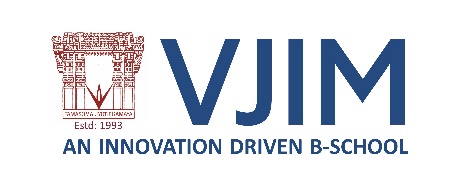 International conference onImpact of current events on the future of businessJanuary 2-4, 2020REGISTRATION FORM (please send registration form to a.ramesh@vjim.edu.in)PLEASE TYPE OR PRINT YOUR FULL NAME & AFFILIATION AS IT WILL APPEAR ON YOUR CONFERENCE CERTIFICATE: Name (in Capital Letters)  : Designation: Affiliation: Manuscript title:Address for Correspondence: Mobile NO:       Email ID : Name of the First Author :   Conference fee payment:Director, Vignana Jyothi Institute of ManagementAccount No : 193010100116237IFSC Code : UTIB0000193Bank Name : Axis Bank Limited, Kukatpally, Hyderabad - 72Please send the transaction details to this mail id : accountant@vjim.edu.in A )  Name of the person or institute : ____________________________B ) Transaction Number : ______________________________________C ) Date of Transaction : _______________________________________D ) Transferred Amount : ______________________________________Name of the Co-Author (s)Affiliation